Republic of the Philippines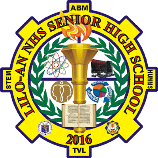 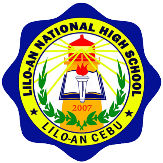 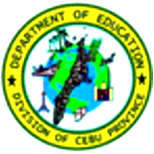 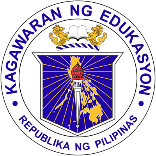 Department of EducationRegion VII, Central VisayasDIVISION OF CEBU PROVINCELILO-AN NATIONAL HIGH SCHOOLPoblacion, Lilo-an, Cebu 6002June 7, 2017SCHOOL MEMORANDUMNo. 01, s. 20171st FACULTY MEETINGTO:	All JHS & SHS TeachersThis Office hereby informs everyone of the 1st Faculty Meeting scheduled on June 8, 2017 @ 1:00 o’clock in the afternoon, 4th Floor of SHS Building.Agenda: 1.1) Echo the District Meeting this afternoon (6-7-2017)1.2) Echo the Barangay Meeting attended by Ms. Uraca.1.3) Creation of 2 School Coordinators, 1 per Shift.1.4) Homeroom PTA Organization1.5) School-based Ranking Committee for Re-calibration.Immediate dissemination and compliance with this Memorandum is expected.CARMELITO M. LAURON, SR.   Assistant School Principal IIDISTRIBUTION:1 copy for the Guidance Office1 copy for the Faculty Club1 copy for the Bulletin Board1 copy on file